An die Landesgeschäftsstelle 
der Wirtschaftsjunioren NRW e.V. 
E-Mail: wjnrw@bergische.ihk.de
Fax: +49 (0) 202 / 24 90-799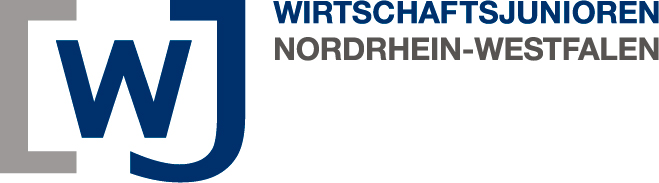 Anmeldung zur interaktiven Besichtigung des WDR in Köln
am Samstag, den 25. September 2021
von 12.00 bis ca. 13.00 Uhr+ + +  Bitte um Rückmeldung bis 22. September 2021  + + +

Die Veranstaltung ist kostenfrei, eine Anmeldung jedoch verpflichtend. Sollte eine Teilnahme doch nicht möglich sein, bitten wir um Absage, um ggf. anderen Junioren die Teilnahme zu ermöglichen, vielen Dank!Juniorenkreis:		Teilnehmer:		
(max. 4 pro Anmeldung)	
		E-Mail-Adresse:		 	An der interaktiven Besichtigung des WDR in Köln nehme ich teil und melde mich / uns 
hiermit verbindlich an. Die Hinweise zur Datenverarbeitung sowie Anwendung des Tools

„Microsoft Teams“ habe ich gelesen und erklären mich einverstanden. ** Diese Einwilligung kann jederzeit mit Wirkung für die Zukunft per E-Mail an info@wjnrw.de widerrufen werden.